Regional Engineering Project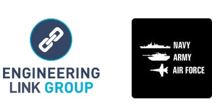 Student RegistrationsPLEASE PRINT CLEARLYPlease scan and email to Greg Millican (admin@telg.com.au) at least 3 days before the Event.  We assume schools will use their own Medical and Permissions form but TELG can provide if required.Please add additional teachers/students to a separate sheet.Project  Orange (Oct 19)                       Lismore (Oct 24)                     (Please tick)  Orange (Oct 19)                       Lismore (Oct 24)                     (Please tick)  Orange (Oct 19)                       Lismore (Oct 24)                     (Please tick)School Name:Organising Teacher:Contact Email:Contact Phone:School ABNSchool AddressAccompanying TeacherAccompanying Teacher EmailStudent First NameStudent SurnameMale/FemaleYear Level